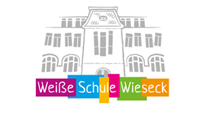 Hygieneplan für die Weißen SchuleAm 19.10.2020 erhalten alle Schülerinnen und Schüler vor Unterrichtsbeginn eine Belehrung über die allgemein geltenden Hygiene- und Verhaltensregeln. Grundlage hierfür bildet der Hygieneplan Corona für die Schulen in Hessen 6.0 vom 28. September 2020.Für die Aufnahme der Beschulung in vollständigen Lerngruppen ist auf die unten aufgeführten Hygienemaßnahmen zu achten, da in den Klassen kein Mindestabstand eingehalten werden muss.Grundsätzlich bedeutet dies:Wir tragen Verantwortung für uns und unsere Mitmenschen und schützen uns gegenseitig!Wir halten die Abstandsregeln von 1,5 Metern zu unseren Mitmenschen außerhalb des Klassenraumes ein!Wir sorgen für den größtmöglichen Hygieneschutz durch Desinfizieren und Händewaschen!Wir befolgen die Regeln der Nies- und Hustenetikette (Armbeuge etc.)Wir verzichten auf Körperkontakt (z. B. persönliche Berührungen, Umarmungen, Händeschütteln),Wir vermeiden das Berühren von Augen, Nase und MundAn folgende konkrete Regeln haben sich alle Mitglieder der Schulgemeinde an der Weißen Schule zu halten! Vor dem UnterrichtSchülerinnen und Schüler erreichen die Schule am besten zu Fuß oder mit dem Fahrrad.Nur gesunde Schülerinnen und Schüler kommen zur Schule!Schülerinnen und Schüler, die bezüglich einer COVID-19 Erkrankung einer Risikogruppe angehören oder mit Menschen aus einer Risikogruppe in einem Haushalt zusammenleben, beraten sich mit ihrem Arzt und können nach Aussage des Kultusministers zu Hause bleiben!Treten entsprechende Krankheitssymptome während des Unterrichtstages auf, ist das Schulgelände zu verlassen!Der Aufenthalt auf dem Schulgelände ist nur in ausgewiesenen Zonen und unter Einhaltung der Abstandsregeln von 1,5 Metern zulässig.Die Aufenthaltszeit vor und nach dem Unterricht wird auf ein Minimum beschränkt.Der Zugang zu den Gebäuden bzw. Klassenräumen erfolgt in disziplinierter und den Abstandsregeln einhaltender Form – ausschließlich auf Anweisung der Lehrkräfte.Händewaschen ist Pflicht! Entsprechende Seife und Papiertücher liegen bereit.Im Schulgebäude und zu den Pausenzeiten tragen wir Schutzmasken, lediglich im Klassenraum werden sie abgenommen.Die Klassenräume werden vor dem Unterricht  gut durchlüftet.Unterricht in den KlassenräumenDer Zugang zu den Klassenräumen erfolgt in einzelnen Lerngruppen zeitversetzt.In den Fluren sind die Abstandsregeln von 1,5 Metern einzuhalten.In den Klassenräumen werden die Möglichkeiten zum Händewaschen genutzt.Alle achten darauf: Die Klassenräume werden kontinuierlich alle 20 Minuten  für 3-5 Minuten gut durchlüftet.In den Klassenverbänden und sonstigen Gruppen in Klassenräumen, muss kein Mindestabstand eingehalten werden und es besteht keine Maskenpflicht.PausenzeitenDie Pausen finden in zwei getrennte Pausenbereichen statt (1./2. Jahrgang und 3./4. Jahrgang).Die Flure werden unter Beachtung der Abstandsregeln zügig durchquert.Nach jedem Toilettengang werden die Hände gewaschen.Verhalten beim MittagessenVor dem Essen bitte Hände waschen.Es wird in kleinen Schülergruppen gegessen.Schüler und Schülerinnen stellen sich an die markierten Stellen zur Essensausgabe.Schüler und Schülerinnen setzen sich auf die markierten Sitzplätze.Tabletts werden einzeln abgegeben.Nach dem UnterrichtNach Schulende wird das Schulgelände unverzüglich unter Beachtung der Abstandsregelungen verlassen.Schülerinnen und Schüler gehen am besten zu Fuß oder fahren mit dem Fahrrad nach Hause.